Урок «Иррациональные  неравенства»10 классБарышкова Т.Н., учитель  ГУО  «Средняя школа №1 г.Сенно имени З.И.Азгура»Цель: совершенствовать навыки решения иррациональных неравенств методом равносильных переходов и обобщенным методом интервалов, показать способы решения иррациональных неравенств всех возможных видов. Задачи:Развивающие: развитие операции мышления (обобщения, анализы, выделение существенного), развитие внимания, развития навыков сотрудничества, развитие интеллектуальных способностей, умение переносить знания в новой ситуации.Воспитательные: продолжить развитие культуры математической речи, способствовать формированию коммуникативной компетентности, самостоятельности, адекватности самооценки, чувство ответственности за результат своего труда.Тип урока: урок закрепления изученного материала.Формы организации учебной деятельности: фронтальная, групповая, индивидуальная.Методы: объяснительно-иллюстративный, частично-поисковый, проблемныйОборудование: компьютеры, презентация, индивидуальные карточки, классная доска, рабочая тетрадь.Ход урока:1.Ориентировочно-мотивирующий этапГоворя об иррациональности, может показаться, что сложнее иррациональных уравнений есть лишь одна вещь – иррациональные неравенства. А как вы думаете, ребята? Согласитесь, или нет со следующими утверждениями? Запищите в тетрадь слова «да» или «нет»Слайд 2Наверное, не согласились только с первым утверждением. А давайте подумаем, что нужно сделать чтобы согласиться с первым утверждением?Постараемся убедиться, что решать иррациональные неравенства не так уж и сложно.Некоторые из них можно решать устно.Слайд 3На первый взгляд кажется, что следующая группа неравенств состоит из очень сложных. А давайте посмотрим пристальным взглядом.Слайд 4Операционно – познавательный этап.Не всегда можно решить иррациональное неравенство устно. Решение может быть совсем неочевидным. Для решения основных видов иррациональных неравенств применяют метод равносильных переходов к системе или совокупности систем. На доске общий вид неравенства. Прикрепите соответствующую схему.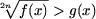 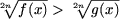 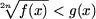 Слайд 5Попробуйте выбрать и прикрепить неравенства под схемами, к которым можно перейти при решении их методом равносильных переходов.( <2х+1 -<0Молодцы. А какие неравенства остались? Чем похожи и в чем различие?Попробуем определить соответствующие схемы для неравенств, где правая часть есть произведение корня и многочлена, а слева нуль. Прикрепите на доску неравенства, их общий вид и схему. Обсуждаем в группах.                                                                    g(x)>0                                                        g(x)<0                                                           g(x)≥0                                                            g(x)≤0Слайд 6Решим неравенства, применив полученные схемы (Два ученика у доски решают первое и третье, на местах решают второе и четвертое парами) Проверим решения у доски и на местах. Слайд 7.  А что если в левой части неравенства три множителя? (х+19)(х-15)  ≥0Слайд 8Какой метод можно применить? Вспомним алгоритм обобщенного метода интервалов и решим данное неравенство. Проверим последний этап решения.Слайд 8(анимация)Контрольно-оценочный этапА сейчас я предлагаю вам проверить свои знания по теме «Решение иррациональных неравенств» Приглашаю за компьютеры. Внимательно читайте задание. Нужно не только правильно решить, но и не сделать ошибки, давая нужный ответ. Удачи! (Выполнение теста на сайте joinmyquiz.com)Результаты видны на экране. Поздравляем лидера. Поговорим подробнее о заданиях в которых были допущены ошибки.Слайд 10 и слайд 11.На следующем слайде размещены основные методы решения иррациональных неравенств. Какие вам не знакомы? Слайд 12Рассмотрим решение иррациональных неравенств методом замены множителей и решение неравенств, содержащих двойные радикалыСлайд 13- 15Домашнее задание вы получаете на индивидуальных карточках. Решаем, как минимум, четыре неравенства различных видов. Слайд 16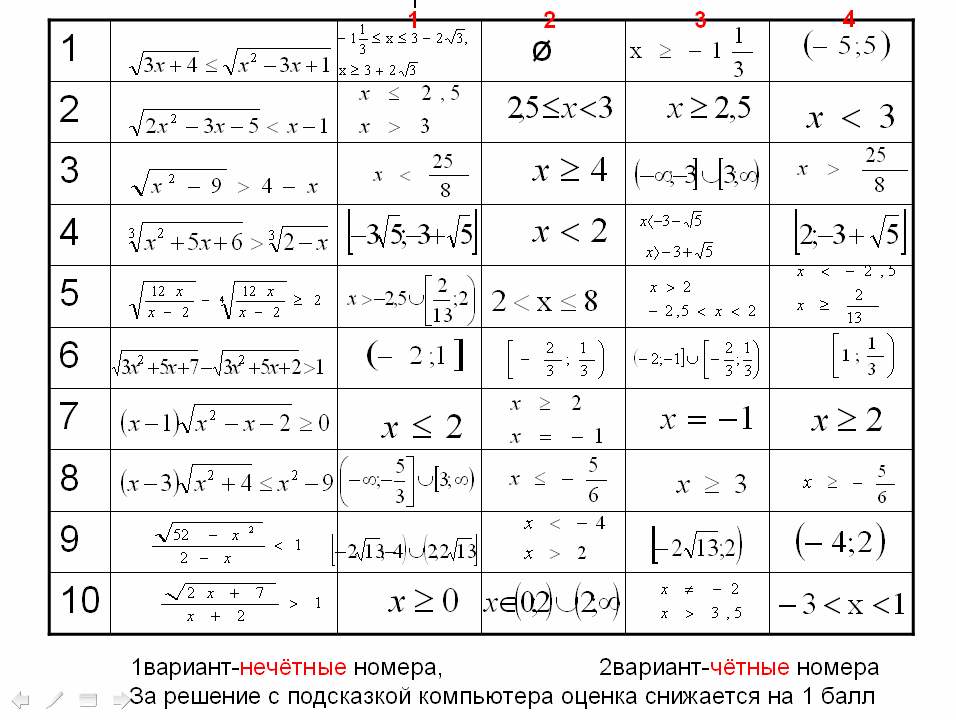 А сейчас я прошу вас снова согласиться или нет со следующими утверждениями.Слайд 17Спасибо за урок!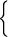 g(x) > 0,f(x) ≥ 0,f(x) < [g(x)]2n.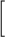 g(x) < 0,f(x) ≥ 0,g(x) ≥ 0,f(x) > [g(x)]2n.f(x) > g(x),g(x) ≥ 0.